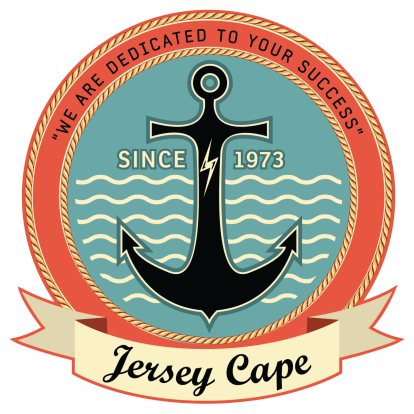 jerseycape.orgDevelopmental Disabilities Awareness MonthDisability Awareness/People First Language PledgeI pledge:To advocate and accept my responsibility to be respectful to the individuals I work with and for.To respect and treat all individuals equally.To call each person by their name and refer to them as “individuals/people", and stop using the word “client”.To support self-advocacy and stand up for individuals’ human rights.To be an advocate for “no more R word” in my workplace and everywhere I go.To assist and make sure that each person that I work with can make their own choices, is part of a community of their choice, and feel accepted to be themselves.I will use "people first language", which means seeing the person, not the disability, using words and terms that are easier for people to understand.To be an ambassador for self-advocates, speak up for people first language, and be the voice for change that makes peoples’ lives happen!To the best of my ability I solemnly swear to live by this pledge.Signature__________________________________________________Date______________________